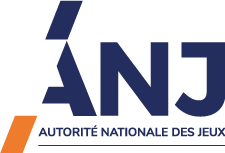 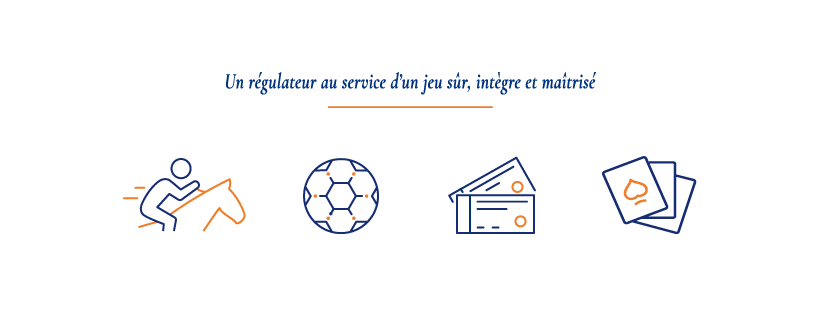 Identité du demandeur : Dénomination sociale : Adresse du siège social : Nom du représentant légal : Nom du responsable conformité : Nom et coordonnées d’un ou plusieurs contacts opérationnels chargés du partage des liquidités : Agrément de jeux de cercle en ligne n° Cadre contractuel du partage des liquiditésPays concerné(s) : Cas où le demandeur est lui-même titulaire de l’agrément étranger Société détentrice de l’agrément étranger (dénomination sociale, adresse du siège social, représentant légal) : Agrément obtenu : Cas où le demandeur contracte avec un ou plusieurs opérateur(s) agréé(s) étranger(s) En cas de pluralité de cocontractants, merci de reproduire les rubriques suivantes :Société détentrice de l’agrément étranger participant au partage des liquidités : Agrément obtenu :Plateforme de jeu utiliséeIdentification de la société exploitant la plateformeConditions de mise en œuvre du partage des liquidités Présentation générale synthétique du projet de partage des liquidités :Description de l’offre de jeu et des types de jeu proposés : Description du mécanisme de protection des avoirs mutualisés des joueurs : Description du mécanisme mis en place pour limiter l’accès aux tables mutualisées aux joueurs titulaires de comptes définitifs : Description du traitement prévu pour les joueurs titulaires de comptes provisoires : accès à une offre spécifique non mutualisée ? Description des mesures complémentaires envisagées pour lutter contre la fraude et le blanchiment des capitaux dans le cadre spécifique du partage des liquidités : Description détaillée de l’architecture technique mise en œuvre pour le partage des liquidités : Logiciel(s) de jeu utilisé(s) pour le partage des liquidités : NB : l’homologation du ou des logiciel(s) de jeu utilisé(s) pour le partage des liquidités fait l’objet d’une décision distincte de la présente autorisationFait à Ville, le  Signature du représentant légal :